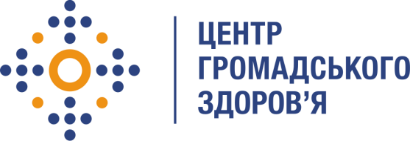 Державна установа 
«Центр громадського здоров’я Міністерства охорони здоров’я України» оголошує конкурс на відбір  Консультанта з лікування мультидисциплінарної команди (МДК) в рамках Проекту  «Посилення спроможності лікування ВІЛ/СНІД в Україні в рамках Надзвичайної ініціативи Президента США з надання допомоги у боротьбі з ВІЛ/СНІД (PEPFAR)»Назва позиції: Консультант з лікування регіональної мультидисциплінарної команди (МДК)Регіон діяльності: Одеська областьПеріод виконання робіт: вересень 2022 рокуРівень зайнятості:– частковаІнформація щодо установи:Головним завданнями Державної установи «Центр громадського здоров’я Міністерства охорони здоров’я України» (далі – Центр) є діяльність у сфері громадського здоров’я. Центр виконує лікувально-профілактичні, науково-практичні та організаційно-методичні функції у сфері охорони здоров’я з метою забезпечення якості лікування хворих на соціально-небезпечні захворювання, зокрема ВІЛ/СНІД, туберкульоз, наркозалежність, вірусні гепатити тощо, попередження захворювань в контексті розбудови системи громадського здоров’я. Центр приймає участь в розробці регуляторної політики і взаємодіє з іншими міністерствами, науково-дослідними установами, міжнародними установами та громадськими організаціями, що працюють в сфері громадського здоров’я та протидії соціально небезпечним захворюванням.Основні обов'язки:1. Забезпечення досягнення показника індикатора по набору нових пацієнтів на АРТ, їх утриманню в лікуванні та досягнення невизначального рівня вірусного навантаження в регіоні для виконання цілей Проекту.2. Участь у регулярних (не менше 1 разу в квартал) зустрічах із місцевими НУО, соціальними службами та медичними установами з метою покращення лікування АРТ в регіоні, постановки на облік, утриманню в лікуванні та підвищення якості надання медичних та соціальних послуг ЛЖВ з метою досягнення цілей Проекту.3. Розробка та подання керівнику МДК пропозицій щодо плану моніторингових візитів на сайти АРТ та телефонних конференцій 1 раз на квартал не пізніше ніж за 30 днів до початку кварталу наступного за звітним.4. Координація роботи АРТ сайтів регіону з метою виконання цілей проекту.5. Проведення моніторингових візитів на сайти регіону (не менше одного разу в місяць) з метою оцінки ефективності виконання цілей Проекту.6. За результатами проведеного моніторингового візиту розробка плану із покращення роботи закладів та сприяння імплементації пунктів плану покращення. 7. Надання консультативної підтримки АРТ-сайтам щодо ведення пацієнтів з ВІЛ-інфекцією, швидкого початку АРТ, оптимізації схем АРТ, повернення втрачених пацієнтів та інших напрямків діяльності, направлених на виконання цілей проекту. 8. Відповідно до потреб, підготовка проектів документів щодо надання допомоги ЛЖВ (СОП, оновлений маршрут пацієнта тощо) на рівні регіону та забезпечення їх імплементації.9. Забезпечення на рівні регіону оптимізації схем АРТ, лабораторного супроводу, утримання в лікуванні та якості лікування з метою досягнення виконання цілей Проекту.10. Участь в щоквартальних зустрічах АРТ-сайтів, підготовка відповідної інформації та презентацій.11. Участь в щоквартальних колаборативах МДК, підготовка відповідної інформації та презентацій.12. Організаційно-методична та консультативна робота з питань ВІЛ-інфекції (тестування, АРТ, ДКП, ПКП, ПЛІ та профілактика ОІ TMP/SMX): організація, планування та управління запасами АРВП, ДКП препаратів для лікування та профілактики опортуністичних інфекцій на рівні області.13.  Забезпечення вчасного формування узагальненої звітності по регіону, яка стосується антиретровірусної терапії (ф.№56, ф.№57, ф.№59) та інформації щодо запасів і прогнозу витрат АРВП.14.  Забезпечення внесення фахівцями сайтів АРТ якісних даних в МІС ВІЛ та надання консультативної допомоги фахівцям сайтів щодо ведення МІС, актуалізації даних та подальшого звітування щодо виконання цілей і звітування за індикаторами PEPFAR.15. Участь в підготовці узагальненої інформації по регіону щодо випливу COVID-19 на компонент лікування ВІЛ, (квартальна) в електронному варіанті до 10 числа місяця наступного за звітним кварталом.16.  Підготовка аналітичних матеріалів щодо ситуації в сфері ВІЛ на рівні регіону за запитом керівника МДК, національного координатора МДК та керівництва Проекту.Вимоги до професійної компетентності:Вища медична освіта;Знання нормативно-правової бази з питань ВІЛ-інфекції/СНІДу,Досвід роботи у сфері профілактики/лікування ВІЛ;Відмінне знання усної та письмової ділової української мови;Добре володіння пакетом програм MS Office;Чітке дотримання термінів виконання завдань;Відповідальність.Резюме мають бути надіслані електронною поштою на електронну адресу: vacancies@phc.org.ua. В темі листа, будь ласка, зазначте: «238-2019 Консультант з лікування регіональної мультидисциплінарної команди (МДК)»».Термін подання документів – до 05 вересня 2022 року, реєстрація документів 
завершується о 18:00.За результатами відбору резюме успішні кандидати будуть запрошені до участі у співбесіді. У зв’язку з великою кількістю заявок, ми будемо контактувати лише з кандидатами, запрошеними на співбесіду (тобто вони стають учасниками конкурсу). Умови завдання та контракту можуть бути докладніше обговорені під час співбесіди.Державна установа «Центр громадського здоров’я Міністерства охорони здоров’я України»  залишає за собою право повторно розмістити оголошення про вакансію, скасувати конкурс на заміщення вакансії, запропонувати посаду зі зміненими обов’язками чи з іншою тривалістю контракту.